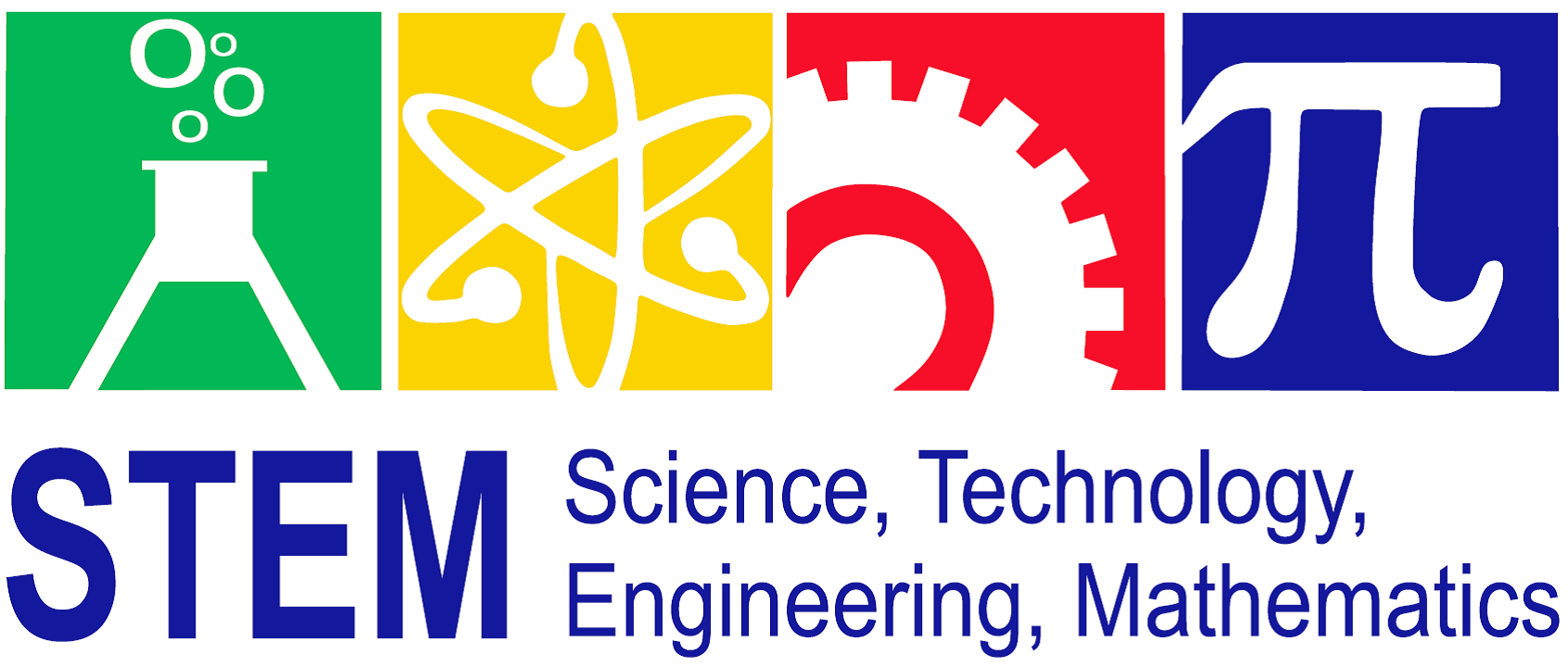 Pre-Trip Workshops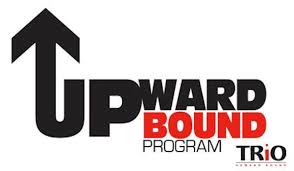 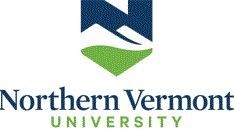 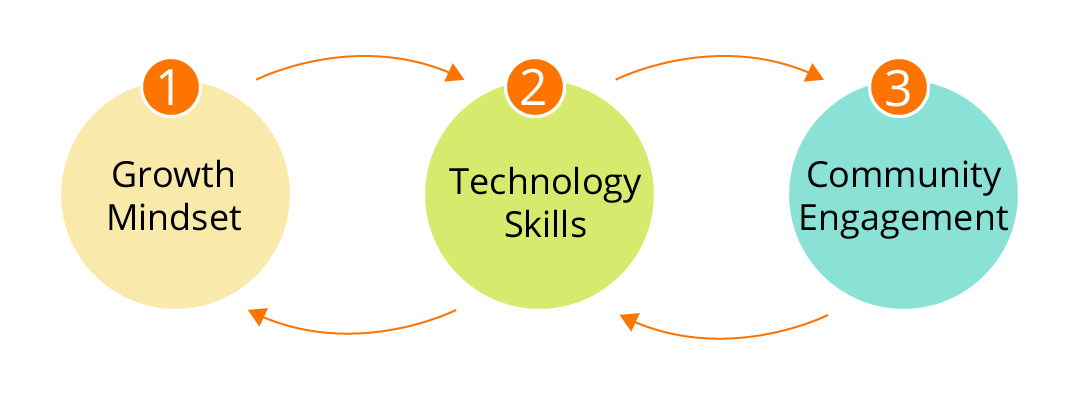 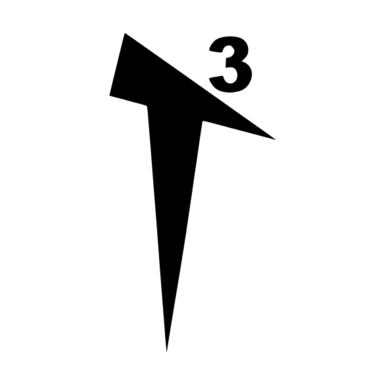 Much of the work for this STEM course will be utilizing the T3 Website, t3alliance.org.  This workbook will provide you the structure and chance to reflect while learning about programming with Raspberry Pi.  After each exercise, please fill out the engineering journal entries for your future reference.Please perform the following tasks in order, and have Mr. Bushey, or another instructor, check your work before you move on:Wire and Program a Pushbutton, then record in your journal.												Check:___________Wire and Program a Sonic Sensor, then record in your journal.												Check:___________Wire and Program a Camera, then record in your journal.													Check:___________A reference is provided to assist with thisWire and Program a Pushbutton to turn on an LED, then record in your journal.																				Check:___________Wire and Program a PIR to turn on an LED, then record in your journal.																							Check:___________Wire and Program an LED Ring, then record in your journal.												Check:___________Group Project!  Create a Selfie Station! We will go through the design thinking process together beforehandReferences and Extra Materials provided:Getting Started with Node RedHow to Use a  BreadboardProgramming Minecraft with Python – Intro (if you want to learn more about programming!)Programming Minecraft with Python – CannonScheduleMeeting #2 Agenda 2/17/19Welcome back! – Rope activityBasic Coding with Node Red – follow along with Bushey and progress through tasksDesign Process introduction and activityContinue Basic Coding with Node RedCommunity Projects, Project Teams, Roles and ResponsibilitiesDiscussion and Handout Rubric for STEM Presentation at May Saturday MeetingMeeting # 3 Agenda 3/17/19Welcome back!Finish Raspberry Pi Programming if neededCommunity Projects – brainstorming and/or choicesBuild Selfie Stations for May 11 Saturday College MeetingIdentify Sensors & Materials List for Summer Projects Class Meetings DateLocation & TimesClass Materials & AssignmentsSunday, February 312:00 – 2:30 PMNVU-J Campus D 132Meeting #1Parent/Student Meeting – Group Pizza Lunch, Program Overview, Learning Objectives, & Expectations. Growth Mindset and Activity. Orlando Field Experience Paperwork, Q & A SessionSunday, February, 1710:00 – 5:00 PMNVU-J CampusD 132Meeting #2Build Raspberry Pi Kits, Basic Coding, Community Projects, Project Teams, Roles and ResponsibilitiesDiscussion and Handout Rubric for STEM Presentation at May Saturday MeetingSunday, March 1710:00 – 5:00 PMNVU-J Campus D132Meeting # 3More Raspberry Pi Programming and Community ProjectsBuild Selfie Stations for May 11 Saturday College MeetingIdentify Sensors & Materials List for Summer Projects Saturday, April 2010:00 AMBurlington International AirportMeeting # 4Review Goals for STEM Trip, Prepare for Flight, Final Bag Check & Lunch at AirportFight to Orlando and travel to hotel for eveningApril 21 – 24STEM Trip Orlando, FLKennedy Space CenterWalt Disney World ResortRefer to schedule provided at Meeting #1Saturday, May 119:00 AM – 3:00 PMNVU-J Campus – Saturday College MeetingRun Selfie Station Project STEM Leadership Orlando Fieldtrip Slideshow & Presentation Launch Summer 2019 STEM Projects